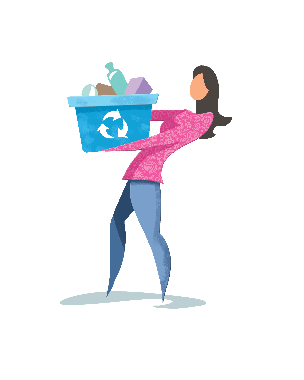 Build a Better World At Home: De-Clutter158 RubinThe Happiness Project: Or Why I Spent a Year Trying to Sing in The Morning, Clean My Closets, Fight Right, Read Aristotle, and Generally Have More Fun (2009) by Gretchen Rubin155.92 HelmreichWhat Was I Thinking?: The Dumb Things We Do and How to Avoid Them (2011) by William Helmreich 158 Merrill Life Matters: Creating a Dynamic Balance of Work, Family, Time, and Money (2003) by A. Roger Merrill 158.1 SisgoldWhat’s Your Body Telling You?: Listening to Your Body’s Signals to Stop Anxiety, Erase Self-Doubt, and Achieve True Wellness (2009) by Steve Sisgold 306.874 ValentiWhy Have Kids?: A New Mom Explores the Truth about Parenting and Happiness (2012) by Jessica Valenti 640 KuczykowsAll in Good Time: When to Save, Stock Up & Schedule Everything for Your Home (2012) by Tara Kuczykowski Build a Better World At Home: De-Clutter158 RubinThe Happiness Project: Or Why I Spent a Year Trying to Sing in The Morning, Clean My Closets, Fight Right, Read Aristotle, and Generally Have More Fun (2009) by Gretchen Rubin155.92 HelmreichWhat Was I Thinking?: The Dumb Things We Do and How to Avoid Them (2011) by William Helmreich 158 Merrill Life Matters: Creating a Dynamic Balance of Work, Family, Time, and Money (2003) by A. Roger Merrill 158.1 SisgoldWhat’s Your Body Telling You?: Listening to Your Body’s Signals to Stop Anxiety, Erase Self-Doubt, and Achieve True Wellness (2009) by Steve Sisgold 306.874 ValentiWhy Have Kids?: A New Mom Explores the Truth about Parenting and Happiness (2012) by Jessica Valenti 640 KuczykowsAll in Good Time: When to Save, Stock Up & Schedule Everything for Your Home (2012) by Tara Kuczykowski 640 CompleteThe Complete Household Handbook (2005) by Good Housekeeping Institute 646.7 FrankLiving Simple, Free & Happy: How to Simplify, Declutter Your Home and Reduce Stress, Debt, and Waste (2014) by Cristin Frank648 HammersleyThe Complete Book of Home Organization (2016) by Toni Hammersley648 JayThe Joy of Less: A Minimalist Guide to Declutter, Organize, and Simplify (2010) by Francine Jay648 KondoThe Life-Changing Magic of Tidying Up: The Japanese Art of Decluttering and Organizing (2014) by Marie Kondō648 Kondo
Spark Joy: An Illustrated Master Class on the Art of Organizing and Tidying Up (2016) by Marie Kondō648 Morrow
Put Your House on a Diet: Declutter Your Home and Reclaim Your Life (2005) by Ed Morrow747 MichaelsLove the Home You Have (2015) by Melissa MichaelsVisit the online catalog to search for more items:http://catalog.flls.org/polaris/640 CompleteThe Complete Household Handbook (2005) by Good Housekeeping Institute 646.7 FrankLiving Simple, Free & Happy: How to Simplify, Declutter Your Home and Reduce Stress, Debt, and Waste (2014) by Cristin Frank648 HammersleyThe Complete Book of Home Organization (2016) by Toni Hammersley648 JayThe Joy of Less: A Minimalist Guide to Declutter, Organize, and Simplify (2010) by Francine Jay648 KondoThe Life-Changing Magic of Tidying Up: The Japanese Art of Decluttering and Organizing (2014) by Marie Kondō648 Kondo
Spark Joy: An Illustrated Master Class on the Art of Organizing and Tidying Up (2016) by Marie Kondō648 Morrow
Put Your House on a Diet: Declutter Your Home and Reclaim Your Life (2005) by Ed Morrow747 MichaelsLove the Home You Have (2015) by Melissa MichaelsVisit the online catalog to search for more items:http://catalog.flls.org/polaris/